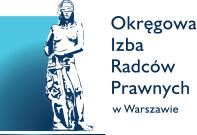 KARTA ZGŁOSZENIOWA dla członków OIRP w Warszawie na szkolenie wyjazdowe w Dublinie 
w terminie 11–13 października 2018 r.Imię:	_______________________________________________________________Nazwisko:	__________________________________________________________Adres do korespondencji: ______________________________________________Adres e-mail:	________________________________________________________Telefon kontaktowy:	__________________________________________________PESEL: ________________________________________________________________Przynależność do izby: ______________________________________Dane do faktury Vat (opcjonalnie): ______________________________________1. Zgłaszam  udział  w  szkoleniu wyjazdowym w Dublinie, które  odbędzie  się w terminie 11–13 października 2018 r.2. Uczestnik zgłasza zakwaterowanie w pokoju 2-osobowym z Panem/Panią (3 doby hotelowe).___________________________________Uczestnik zobowiązuje się do uiszczenia opłaty za udział w szkoleniu w wysokości1.180 zł do dnia 10 sierpnia 2018 r.Wpłaty uiszczane będą bezpośrednio na rachunek bankowy OIRP w Warszawie:Deutsche Bank Polska S.A.al. Armii Ludowej 2600-609 Warszawanr 21 1910 1123 0250 0267 2121 0001tytuł: szkolenie w Dublinie/imię i nazwiskoW przypadku rezygnacji ze szkolenia lub też nie wzięcia przez Uczestnika udziału w wyjeździe szkoleniowym, OIRP w Warszawie nie zwróci opłaty w wysokości 1.180 zł uiszczonej przez Uczestnika szkolenia.6.Uczestnik oświadcza, iż zapoznał się oraz akceptuje warunki uczestnictwa w wyjeździe szkoleniowym.7. Oświadczam, że zapoznałam/łem się z treścią informacji o przetwarzaniu danych osobowych.__________________________________________________miejscowość, datapodpis UczestnikaKartę zgłoszeniową wraz z dowodem uiszczenia opłaty za udział w szkoleniu należyprzesłać w nieprzekraczalnym terminiedo dnia 17 sierpnia 2018 r.do Okręgowej Izby Radców Prawnych w Warszawieul. Żytnia 15 lok. 16 01-014 Warszawaalbo na adres mailowykomisja.zagraniczna@oirpwarszawa.plLiczba miejsc na szkoleniu jest ograniczona, o przyjęciu zgłoszenia decyduje kolejność wpływu zgłoszenia wraz z dowodem uiszczenia opłaty do OIRP w Warszawie.Zgoda na przetwarzanie danychWyrażam zgodę na przetwarzanie przez Okręgową Izbę Radców Prawnych w Warszawie (dalej „OIRP”) z siedzibą w Warszawie, ul. Żytnia 15/16, 01-014, moich danych osobowych zawartych w formularzu zgłoszeniowym na Szkolenie wyjazdowe w Dublinie w dniach 11-13 października 2018 r.Celem przetwarzania danych zawartych w formularzu zgłoszeniowym jest rejestracja uczestników szkolenia oraz wystawienie zaświadczenia o uzyskaniu punków edukacyjnych. Informujemy, że Pani/Pana zgoda może być cofnięta w dowolnym momencie. Wycofanie zgody pozostaje bez wpływu na zgodność z prawem przetwarzania, którego dokonano na podstawie zgody przed jej cofnięciem.……………………………………………..data i podpisZgoda na przesyłanie informacji drogą elektronicznąWyrażam zgodę na przesyłanie drogą elektroniczną informacji o inicjatywach (szkoleniach, konferencjach, itp..) realizowanych przez OIRP w Warszawie na wskazany we wniosku adres e-mail. Wyrażenie zgody jest dobrowolne, brak wyrażenia zgody w powyższym zakresie uniemożliwi przesyłanie informacji o wydarzeniach.Informujemy, że Pani/Pana zgoda może być cofnięta w dowolnym momencie. Wycofanie zgody pozostaje bez wpływu na zgodność z prawem przetwarzania, którego dokonano na podstawie zgody przed jej cofnięciem.……………………………………………..data i podpisZgoda na utrwalanie i rozpowszechnianie wizerunkuWyrażam zgodę na utrwalanie mojego wizerunku podczas Szkolenia wyjazdowego w Dublinie w dniach 11-13 października 2018 r. w postaci zdjęć oraz na jego rozpowszechnianie przez Okręgową Izbę Radców Prawnych w Warszawie (dalej „OIRP”) z siedzibą w Warszawie, ul. Żytnia 15/16, 01-014 Warszawa.Niniejsza zgoda obejmuje nieodpłatne upublicznienie nieograniczonemu kręgowi odbiorców wizerunku poprzez takie formy rozpowszechniania jak: udostępnianie wizerunku na stronach internetowych samorządu, w mediach społecznościowych administrowanych przez OIRP w Warszawie, zamieszczanie wizerunku w wydawnictwach OIRP w Warszawie oraz materiałach promocyjnych i informacyjnych samorządów radcowskiego w celu promocji, informowania i przedstawienia relacji ze szkolenia.Niniejsza zgoda odnosi się do wielokrotnego, nieopłatnego, nieograniczonego czasowo i terytorialnie rozpowszechniania wizerunku.Wycofanie zgody spowoduje zaprzestanie wykorzystania Pani/Pana wizerunku w przyszłości, jednak nie będzie obowiązku zebrania i zniszczenia materiałów wykorzystywanych i rozpowszechnianych przed jej wycofaniem.Informujemy, że Pani/Pana zgoda może być wycofana w dowolnym momencie. Wycofanie zgody pozostaje bez wpływu na zgodność z prawem przetwarzania, którego dokonano na podstawie zgody przed jej cofnięciem.……………………………………………..data i podpisInformacja o przetwarzaniu danych osobowychSzanowna Pani/ Szanowny Panieuprzejmie prosimy o uważne zapoznanie się z poniższą informacją dotyczącą przetwarzania Pani/Pana danych osobowych przez Okręgową Izbę Radców Prawnych w Warszawie Zgodnie z art. 13 Rozporządzenia Parlamentu Europejskiego i Rady (UE) 2016/679 w sprawie ochrony osób fizycznych w związku z przetwarzaniem danych osobowych i w sprawie swobodnego przepływu takich danych oraz uchylenia Dyrektywy 95/46/WE z dnia 27 kwietnia 2016 r. (DZ. Urz. UE L 119 z 04. 05. 2016), zwanego dalej „RODO”, Okręgowa Izba Radców Prawnych w Warszawie informują, że:1. Administrator danych osobowychAdministratorem Pani/Pana danych jest, Okręgowa Izba Radców Prawnych w Warszawie (dalej „OIRP”) z siedzibą ul. Żytnia 15/16, 01-014 Warszawa. 2. Kontakt z AdministratoremW celu zapewnienia bezpieczeństwa przetwarzania danych osobowych oraz ułatwienia kontaktu w zakresie realizacji praw osób, których dane dotyczą Administrator wyznaczył Inspektora Ochrony Danych, (dalej „IOD”). Kontakt z IOD jest możliwy za pomocą poczty elektronicznej, odpowiednio: iod@oirpwarszawa.pl oraz listownie pod adresami siedzib Administratorów.3. Pani/Pana dane osobowe są przetwarzane na podstawie:a)	art. 6 ust. 1 lit. a RODO – wyrażenia zgody na przetwarzanie danych, w celu dokonania zgłoszenia i uczestniczenia w szkoleniu, a także przetwarzania wizerunku. Podanie danych jest dobrowolne, ale niezbędne do dokonania zgłoszenia i uczestniczenia w szkoleniu. b)	art. 6 ust. 1 lit. b RODO, w zakresie niezbędnym dla realizacji umowy na Pani/Pana udział w szkoleniu. c)	art. 6 ust. 1 lit.  c RODO, w celu wypełnienia obowiązków prawnych ciążących na Administratorze w szczególności realizacji sprawozdawczości finansowej i podatkowej. d)	art 6 ust. 1 lit f RODO, w celu realizacji prawnie uzasadnionych interesów Administratora, np. w celu ustalenia, dochodzenia oraz obrony roszczeń, komunikacji w zakresie organizacji szkolenia.4. Kategoria i zakres danych osobowych:Administrator przetwarza Pani/Pana dane osobowe: imię i nazwisko, dane kontaktowe, oraz inne dane, w szczególności w zakresie niezbędnym do wystawienia faktury lub poświadczenia zdobytych punktów edukacyjnych.5. Źródło pochodzenia danychAdministrator gromadzi dane osobowe pozyskane bezpośrednio od Pani/Pana jako osoby, od której pochodzą. 6. Odbiorcy danych osobowychOdbiorcami Pani/Pana danych osobowych są osoby upoważnione przez Administratora do przetwarzania danych w ramach wykonywania swoich obowiązków służbowych, podmioty którym Administrator zleca wykonywanie czynności, z którymi wiąże się konieczność przetwarzania danych („Podmioty Przetwarzające”). Odbiorcami Pani/Pana danych osobowych mogą być również podmioty uprawnione do odbioru Pani/Pana danych tylko w uzasadnionych przypadkach i na podstawie odpowiednich przepisów prawa. Ponadto Administrator może przekazać Pani/Pana dane osobowe, w zakresie w jakim będzie to niezbędne dla realizacji Pani/Pana żądania (np. przekazanie do organizatora, hotelu, przewoźnika, w celu zapewnienia Pani/Panu udziału w organizowanym wydarzeniu). Pani/Pana dane osobowe mogą być przekazywane do innych izb samorządu zawodowego. Informacje o wydarzeniu zawierające Pani/Pana dane w postaci wizerunku mogą zostać udostępnione nieograniczonemu kręgowi odbiorców poprzez publikację na stronach Administratora. 7. Okres przechowywania danychPani/Pana dane osobowe będą przechowywane przez okres:Pani/Pana dane osobowe będą przechowywane przez okres:a)	w przypadku, gdy podstawą przetwarzania danych jest udzielona przez Panią/Pana zgoda, przetwarzamy Pani/Pana dane osobowe do czasu jej wycofania. Udzielona przez Panią/Pana zgoda może być wycofana w każdym czasie, co nie wpływa na zgodność z prawem przetwarzania danych przed jej wycofaniem.b)	w przypadku, gdy podstawą przetwarzania danych jest realizacja obowiązków wynikających z przepisów prawa, przetwarzanie obejmuje okres wynikający z realizacji ustawowych zadań Administratora oraz innych obowiązujących przepisów prawa,c)	w przypadku, gdy podstawą przetwarzania danych jest realizacja umowy, przetwarzanie obejmuje okres wykonania umowy,d)	w przypadku, gdy podstawą przetwarzania danych jest realizacja prawnie uzasadnionego interesu Administratora, przetwarzanie obejmuje okres trwania tego interesu, o ile brak jest innej podstawy prawnej przetwarzania.8. Prawa osób, których dane dotycząPosiada Pani/Pan prawo do: żądania od Administratora dostępu do Pani/Pana danych, prawo do ich sprostowania, a w zakresie wynikającym z obowiązujących przepisów prawa: prawo do ograniczenia przetwarzania, prawo żądania usunięcia Pani/Pana danych, prawo do wniesienia sprzeciwu wobec przetwarzania, prawo do przenoszenia danych. Informujemy, że może Pani/Pan wykonywać przysługujące Pani/Panu prawa wynikające z rozporządzenia wobec Administratora.9. Obowiązek lub dobrowolność podania danychPodanie Pani/Pana danych osobowych jest niezbędne do rejestracji Pani/Pana udziału w szkoleniu wyjazdowym w Dublinie w dniach 11–13 października 2018 r. oraz wystawienia faktury.10. Przekazywanie danych poza EOGPani/Pana dane nie będą przekazywane poza Europejski Obszar Gospodarczy.11. Informacja o profilowaniuPani/Pana dane osobowe nie będą poddane zautomatyzowanemu podejmowaniu decyzji, w tym profilowaniu.12. Prawo do kontaktu z organem nadzorczymPrzysługuje Pani/Panu także prawo wniesienia skargi do organu nadzorczego, tj. Prezesa Urzędu Ochrony Danych Osobowych (ul. Stawki 2, 00-193 Warszawa).Radca prawny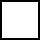 Aplikant radcowski